Winter 2015 Meeting Minutes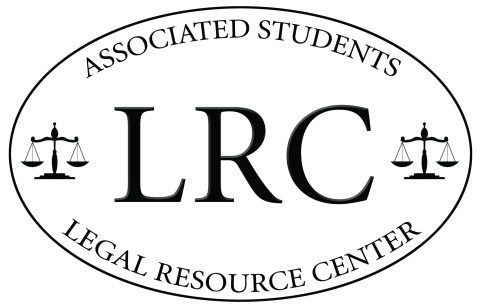 27 February 20151:00 pm – 2:00 pmPardall Center | LRC OfficeMinutesMeeting Start: 1:00 pmRoll Call: ✗✓Connor Boehm – Legal Assistant ✓Clara Perez – Legal Assistant ✓Danielle Santucci – Legal Assistant ✗Delaney Moore – Legal Assistant ✓Dylan Lynch – Legal Assistant ✓Kevin Dibb – Legal Assistant ✓Marsha Levinson – Legal Assistant ✓Richard Nellari – Legal Assistant ✓Shelby Bittner – Legal Assistant ✓Robin Unander – Attorney ✓Corydon Graves – Attorney ✓Guests:n/a (ig. Someone comes to photograph us, non-LRC person comes to present an  idea)Officer Reports:Connor Boehm: AS Media Services will design and print the cards //  Information already set upClara Perez: Advertisements before IV Theater Movies, going to set up powerpoint and will talk to who is in charge of thatDelaney Moore: Shadowed court this meeting  // Fundraiser at Sweet Alley for the Feel GoodDylan Lynch: Carmen is busy working on Web server issues, was not able to come in and address our intake system requests // Going to have to wait until she is available.Kevin Dibb: Inquiring on what to put on the bottle openers, decided LRC website and  location ‘Pardall Center’ // LRC Facebook group everyone added!Marsha Levinson: Posted on the page! About illegal police searches // Instagram?Shelby Bittner: Reminding everyone to double check citations to see if the information written by police officers is correct.Corydon Graves: Honoraria was accepted even though it was an incorrect form // Working out the schedule // Notary service?Robin Unander: Going to use Perm numbers for Honoraria now // Action Items:Allocate up to $200 for LRC Bottle OpenersMotion Allocate: Dylan LynchMotion Second: Kevin Dibb ConsentInformation Items:Intake changes by CarmenPostponed, Carmen UnavailableHonorariaDeadline issues. Honoraria is accepted regardless of the outdate form. Honoraria will now be handled with our perm numbers and filled out for us now.Monthly Suggestions Email (with gift card incentives?)Clara will handle this now. Dylan will create documentation on how to access all the emails from the intake system.Our own phone, continued (How much is Cindy reducing it?)Automated response that states hours of operations and that it is drop in only. Eventually going to have to switch to a whole new line either way.Appointment System?No need for an appointment system at this current time.Renew LRC PicturesDylan Emailed Andrew DoerrBrainstorm Bigger Projects for the LRCTabling/Honoraria for Next QuarterAdjournment: 2:00 pm